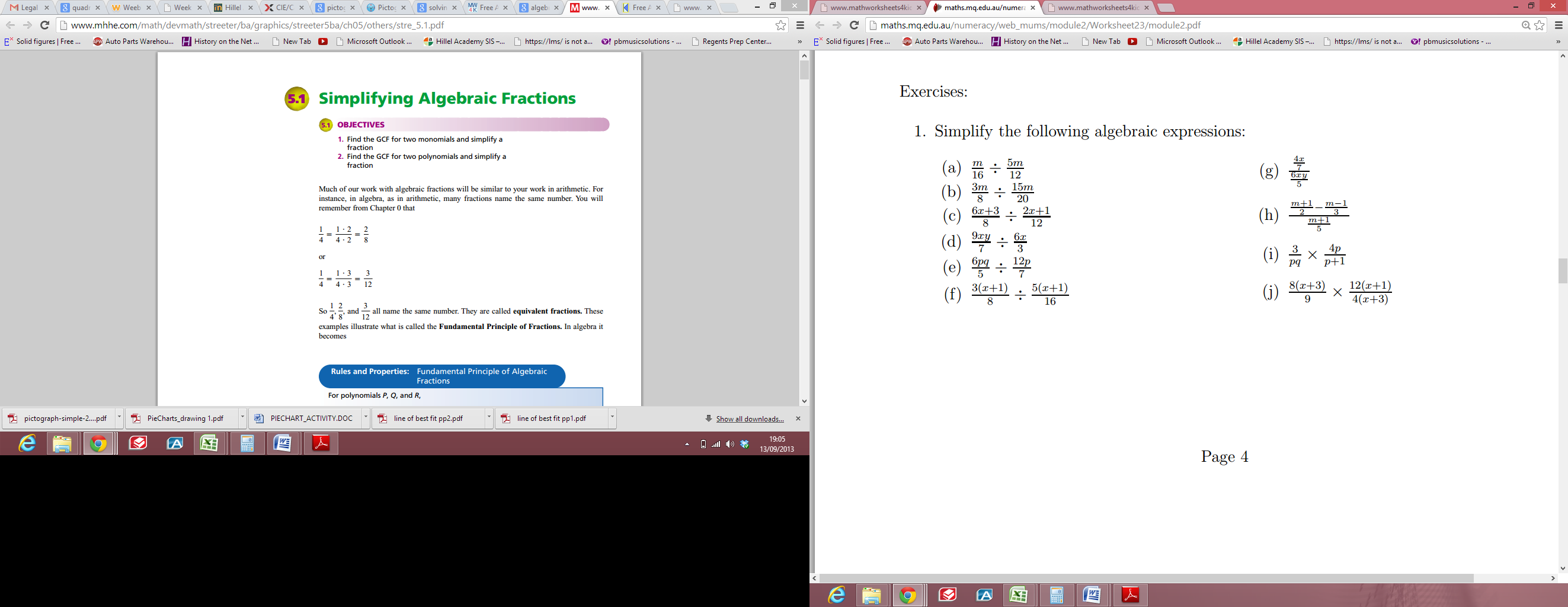 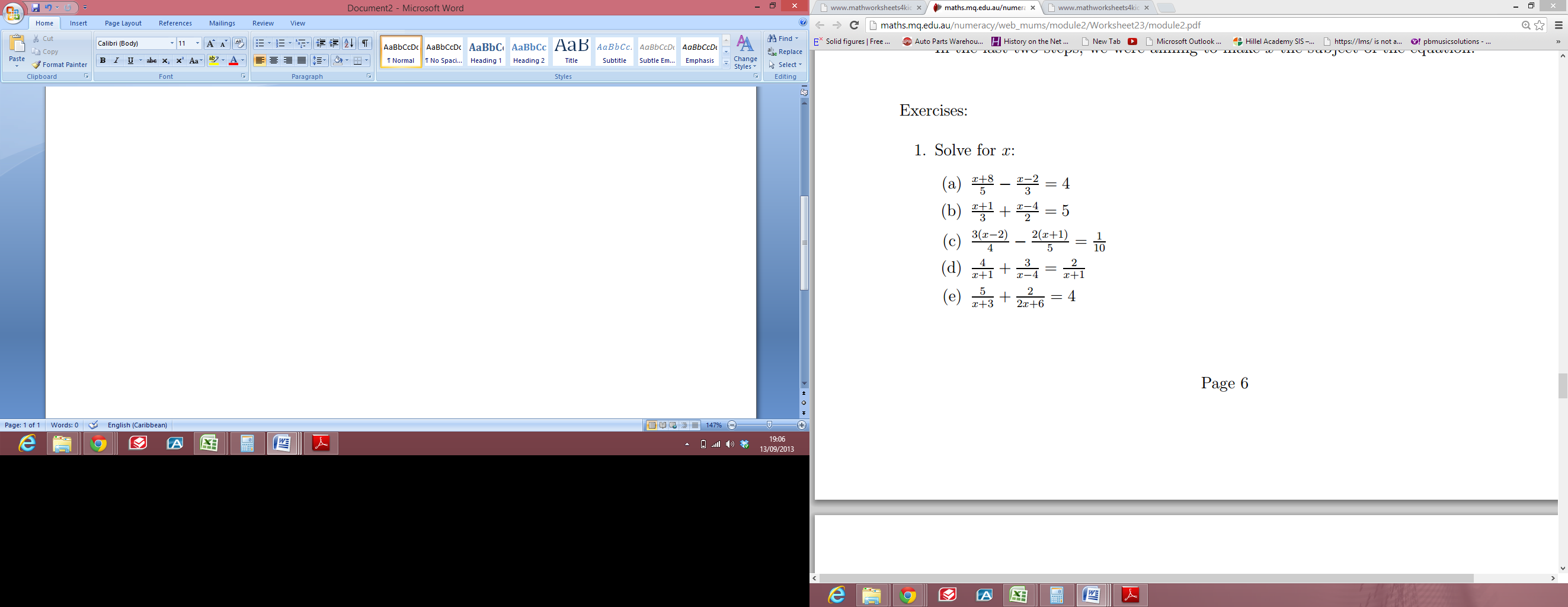 2. 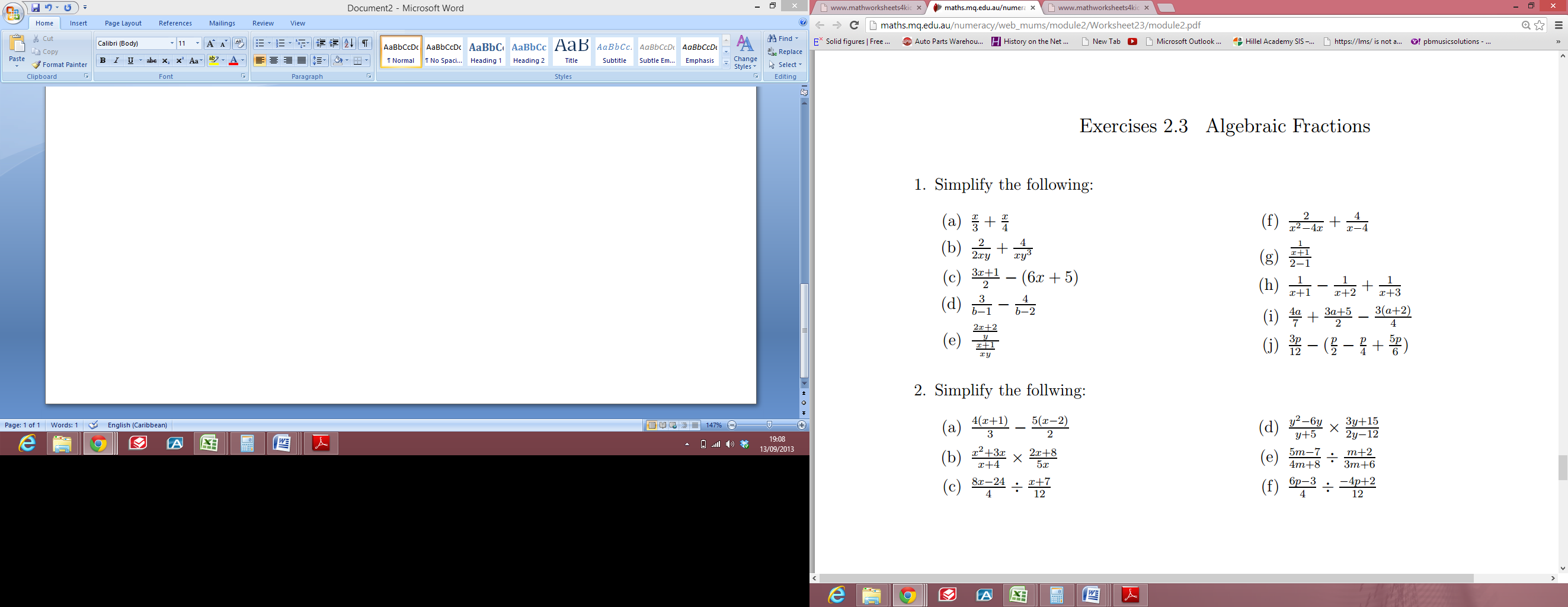 3. 4. 